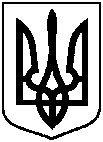 СУМСЬКА МІСЬКА ВІЙСЬКОВА АДМІНІСТРАЦІЯ СУМСЬКОГО РАЙОНУ СУМСЬКОЇ ОБЛАСТІНАКАЗЗ метою забезпечення населених пунктів Сумської міської територіальної громади оновленою містобудівною документацією, організації планування та забудови міських територій, будівництва нових житлових мікрорайонів та об’єктів промислової забудови, визначення земельних ділянок для проведення земельних аукціонів, розвитку інформаційної системи містобудівного кадастру, організації охорони пам’яток архітектури, відповідно до Земельного кодексу України, статей 17, 19, 22, 23 Закону України «Про регулювання містобудівної діяльності», Закону України «Про охорону культурної спадщини», постанови Кабінету Міністрів України від 25 травня 2011 року № 559 «Про містобудівний кадастр», ураховуючи рекомендації постійної комісії з питань архітектури, містобудування, регулювання земельних відносин, природокористування та екології Сумської міської ради (протокол засідання постійної комісії від                          10 жовтня 2023 року  № 71), керуючись пунктом 5 частини другої та пунктом 8 частини шостої статті 15 Закону України «Про правовий режим воєнного стану», абзацом п’ятим підпункту 2 пункту 1 постанови Кабінету Міністрів України від 11 березня 2022 року № 252 «Деякі питання формування та виконання місцевих бюджетів у період воєнного стану»НАКАЗУЮ:1. Унести зміни до рішення Сумської міської ради від 27 жовтня 2021 року № 2002-МР «Про затвердження комплексної цільової Програми Сумської  міської територіальної громади з регулювання містобудівної діяльності та розвитку інформаційної системи містобудівного кадастру на 2022-2024 роки» (далі – наказ), виклавши в новій редакції додаток до наказу «Паспорт комплексної цільової Програми Сумської міської територіальної громади з регулювання містобудівної діяльності та розвитку інформаційної системи містобудівного кадастру на 2022–2024 роки» (додається). 2. Визначити такими, що втратили чинність рішення Сумської міської ради від 24 лютого 2021 року № 461 «Про затвердження комплексної цільової Програми Сумської міської територіальної громади з регулювання містобудівної діяльності та розвитку інформаційної системи містобудівного кадастру на 2021-2023 роки» та від 11 січня 2023 року № 3389-МР «Про внесення змін до рішення Сумської міської ради від  27 жовтня 2021 року №  2002-МР «Про затвердження комплексної цільової Програми Сумської міської територіальної громади з регулювання містобудівної діяльності та розвитку інформаційної системи містобудівного кадастру на 2022-2024 роки».Організацію виконання цього наказу покласти на Департамент забезпечення ресурсних платежів, а контроль - на керуючого справами Виконавчого комітету Сумської міської ради Павлик Ю.А. Начальник                                                                           Олексій ДРОЗДЕНКО14.12.2023    м. Суми            № 86 – СМРПро внесення змін до рішення Сумської міської ради від 27 жовтня 2021 року № 2002-МР «Про затвердження комплексної цільової Програми Сумської міської територіальної громади з регулювання містобудівної діяльності та розвитку інформаційної системи містобудівного кадастру на 2022-2024 роки»